Kaleidoscopic DuneLAGI 2022 Mannheim / Complementary information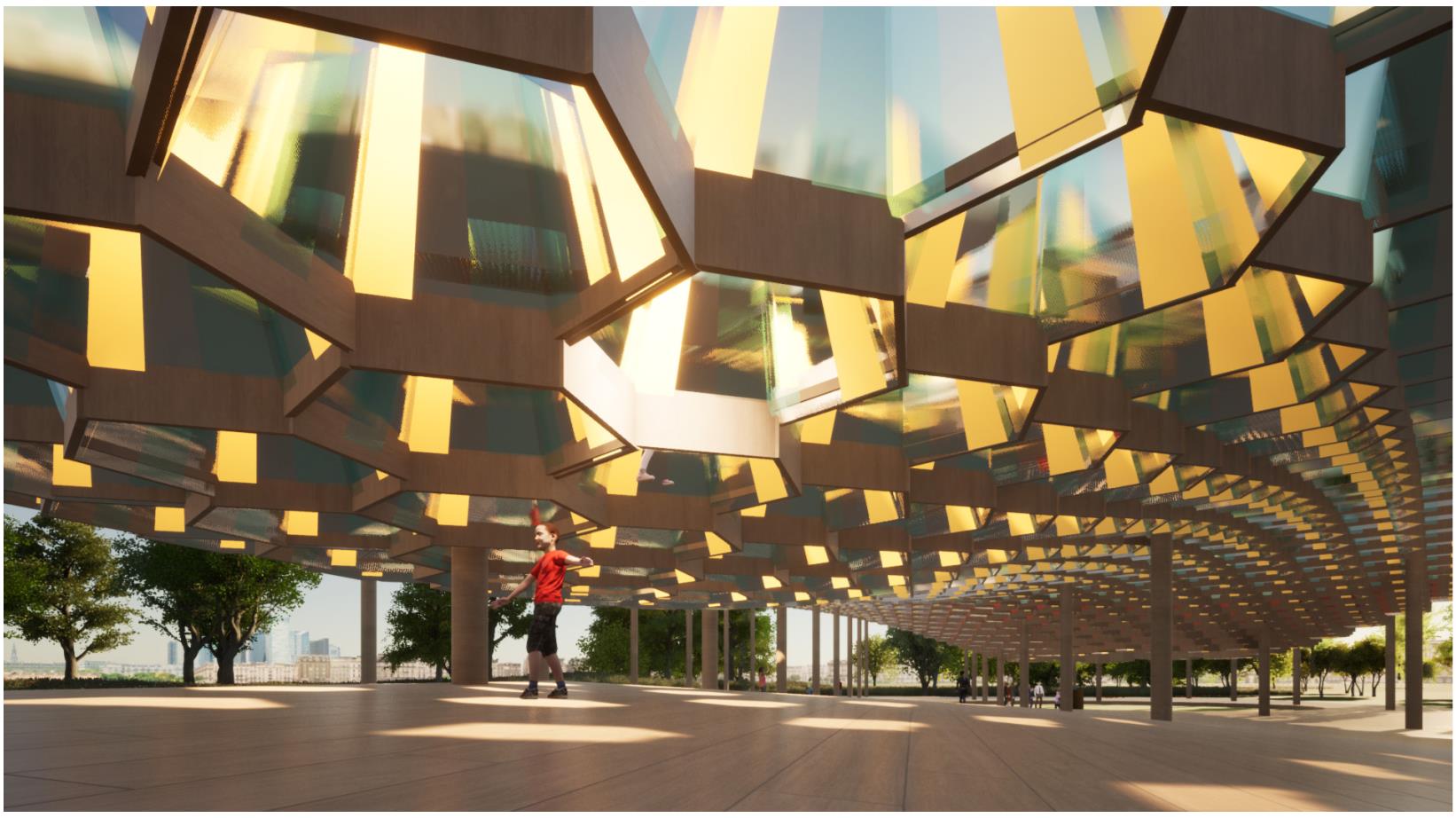 SummaryI. Project statement .................................................................................................................3II. Modular structures conceived for both inhabitants and public...............................5III. Conceiving an interactive and ever-changing space.................................................6IV.Technology...............................................................................................................................7V. Cost estimate.......................................................................................................................10VI. Modular system: details...................................................................................................11Appendix: conception of a prototype model...................................................................18LAGI 20222Kaleidoscopic DuneI. Project statementOur response to inclusion of renewable energy sources:The Spinelli barracks once used by the German Wehrmacht as a pioneer barracks and by the USarmy as a warehouse is to be dismantled and connect them to a continuous green corridor, whichwould improve the microclimate and supply fresh air in the surrounding districts in the long run.The aim of our design is to apply the principles of modularity, scalability with a focus on the renewableenergy generation and sustainable sourcing of materials. Also, the design was based on the idea ofreassembly so that it can be reassembled elsewhere without the need to be fabricated.Our design was inspired by light and it is evident in the choice of our renewable energy technology,the inclusion of kaleidoscope and bioluminescent plants.A concentrating solar collector was chosen as it can give more energy output for the same photo-voltaic cell area. The energy generated by the photovoltaic cells will be used to power the pavilionand its equipments namely, light for the concert area, cell phone charging points, musical instru-ments, electric vehicle charging points. The remaining energy is then sent through the grid to beused by the city of Mannheim.A Kaleidoscope is equipped to the wooden construction so that it gives a unique visual eﬀect. Bio lu-minescent plants have also been included so that less energy for light can be used during the nighttime. Our design takes into consideration the location, locality, site history, future expectations sothat a holistic solution can be proposed. Therefore, with the mission to inspire the community aboutrenewable energy technologies, we propose this design with the technological inclusions.The yearly AC power output for our main structure is about 84.88 MWh.Environmental impact summaryLAGI 20223Kaleidoscopic Dune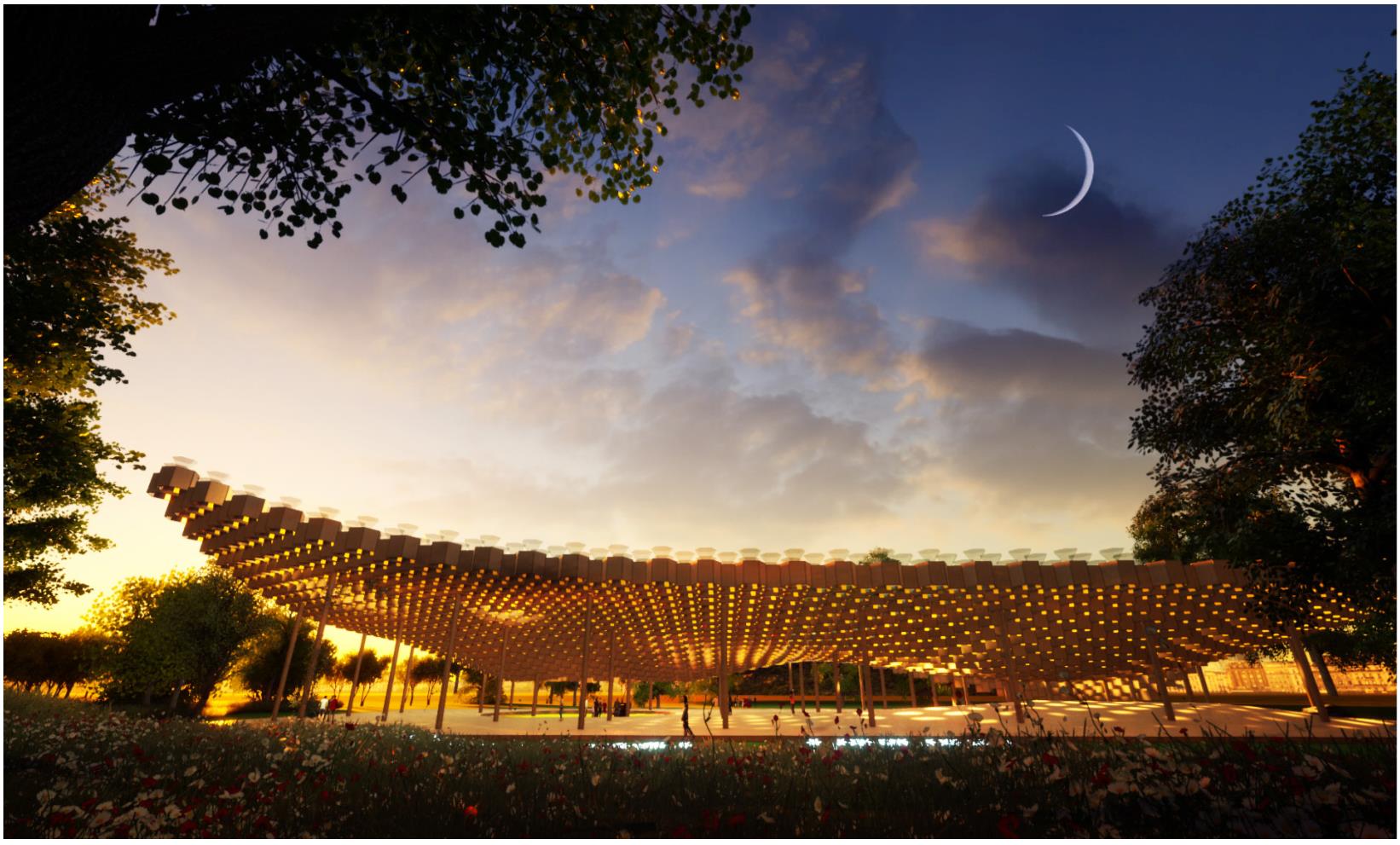 Our design is rooted in the principles of modularity, scalability, innovations of renewable energy ge-neration and sustainable sourcing of materials. The aim is to generate enough renewable energyfrom the sun to power the pavilion, its equipments and pass the remaining energy to the city ofMannheim through the power grid.Firstly, renewable, and reclaimed wood is sourced to build the structure. The machine operations aresimple and direct which makes it easier for mass production ensuring that the time is saved. Thenthe wooden parts are coupled in a male-female system so that additional elements for ﬁxing of theparts are eliminated. The intention is to collect the wood on site and from the nearby demolitionareas to reduce the carbon foot in material transportation.The timber used is light timber so that it is easier to be transported and less energy is consumedfor transportation. For other materials, prefabricated products with low environmental impact willbe used to complement the proposal’s intent. The structure does not require heavy maintenanceand regular checks can ensure that large repair costs can be avoided. The structure has been de-signed based on the principles of modularity and scalability with a high reassembly potential. Thismeans that the structure if it is built once can be reassembled elsewhere, without the need to befabricated again.In conclusion, our proposal has low embodied energy in building materials, low energy intensity ofconstruction methods, high modularity and scalability and excellent reassembly potential.Our proposal aims to inﬂuence the community about the extraordinary potential of renewable ener-gy technologies and to encourage future designs to continually include them.We can conﬁdently say that our project responds to many of the sustainable development goals, in-cluding «Aﬀordable and clean energy», «Industry, innovation and infrastructure», «sustainable citiesand communities», «responsible consumption and production», as well as «Education» to a certainextend, as our project as a recreational / learning aspect to it.LAGI 20224Kaleidoscopic Dune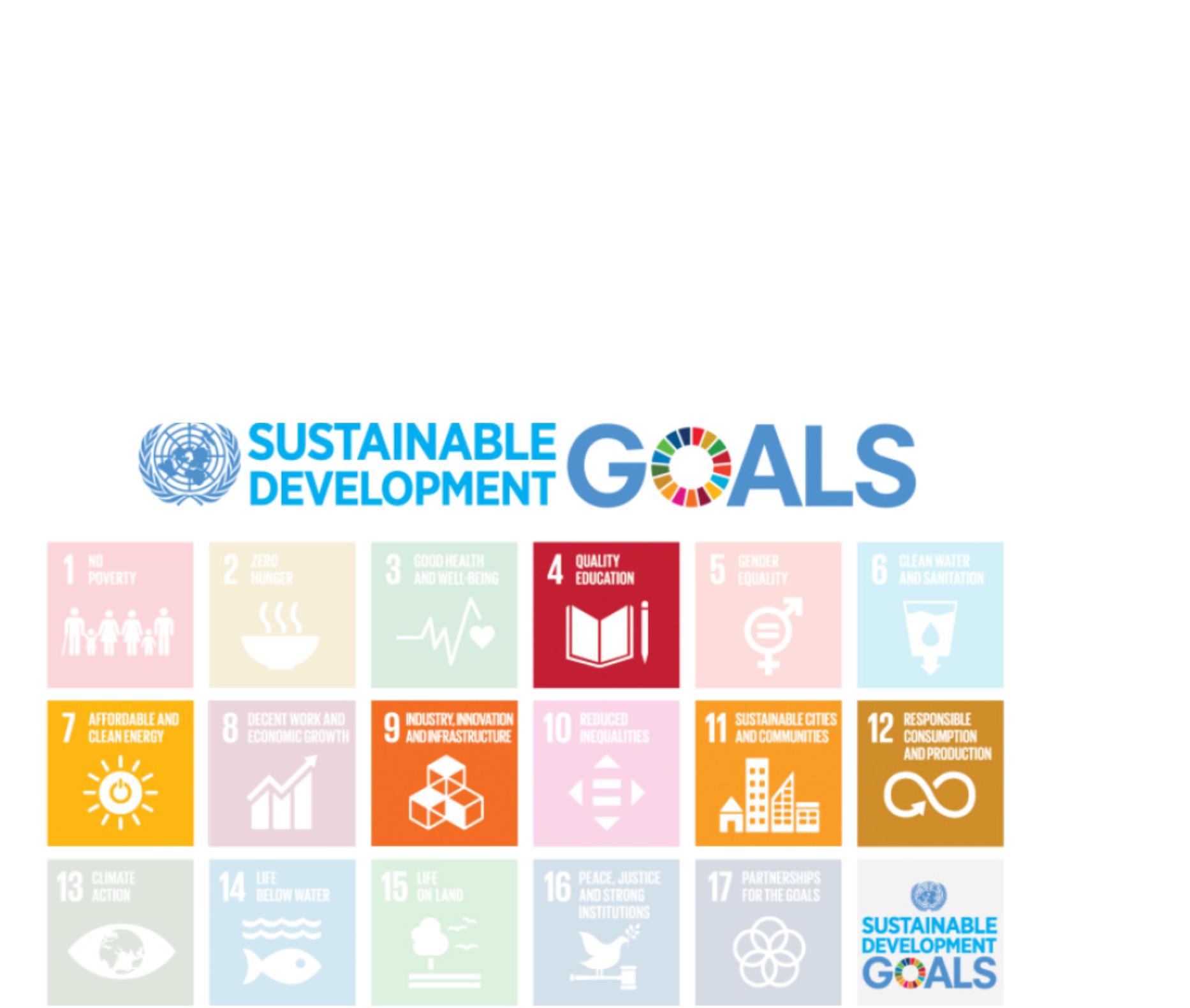 II. Modular structures conceived for both in-habitants and publicIn terms as of planning, the ﬂexibility of our structure allows us to cater to the needs of both publicand inhabitants, as the system is highly modular. we chose to focus our intervention on an axis thatwill be probably very used. We concentrate the more public functions: Concert/ exhibition / Event /Light Experimentation, as well as siting areas / garden, at the center of the site, at the crossroad ofall the directions. We dedicated smaller, more intimate area for the inhabitants, alongside this sameroad with private gardens, playgrounds, and observatory.We chose to focus our intervention on an axis that will be probably very used, as it deviates from themain pedestrian axis, linking the «Theme gardens» and «Neo-Dune»In addition, our project use bioluminescence plants to guide people navigate the area during theevening, linking the diﬀerent pavilions. Those plants, created by a group of scientists, glow in thedark. It is originally found in insects, sea creatures, mushrooms. The light of the plants, naturallyA group of scientists created plants that glow in the dark. This phenomenon is Bio Lumines-cence. It is found in insects, sea creatures, mushrooms. They made it glow by injecting DNA fromglowing mushrooms into them. Their report says that plants injected with the DNA from the glowingmushrooms glowed continuously throughout their life cycle from seedling to maturity. The light isformed from a chemical reaction in the body. In the case of animals, the glow is used for diﬀerent rea-sons including communicating with each other, ﬁnding prey, hiding from or warning oﬀ predators andaꢀracting a mate. As much as 76 percent of ocean animals are bioluminescent, producing their ownlight through a series of chemical reactions or containing bacteria give oﬀ light.LAGI 20225Kaleidoscopic Dune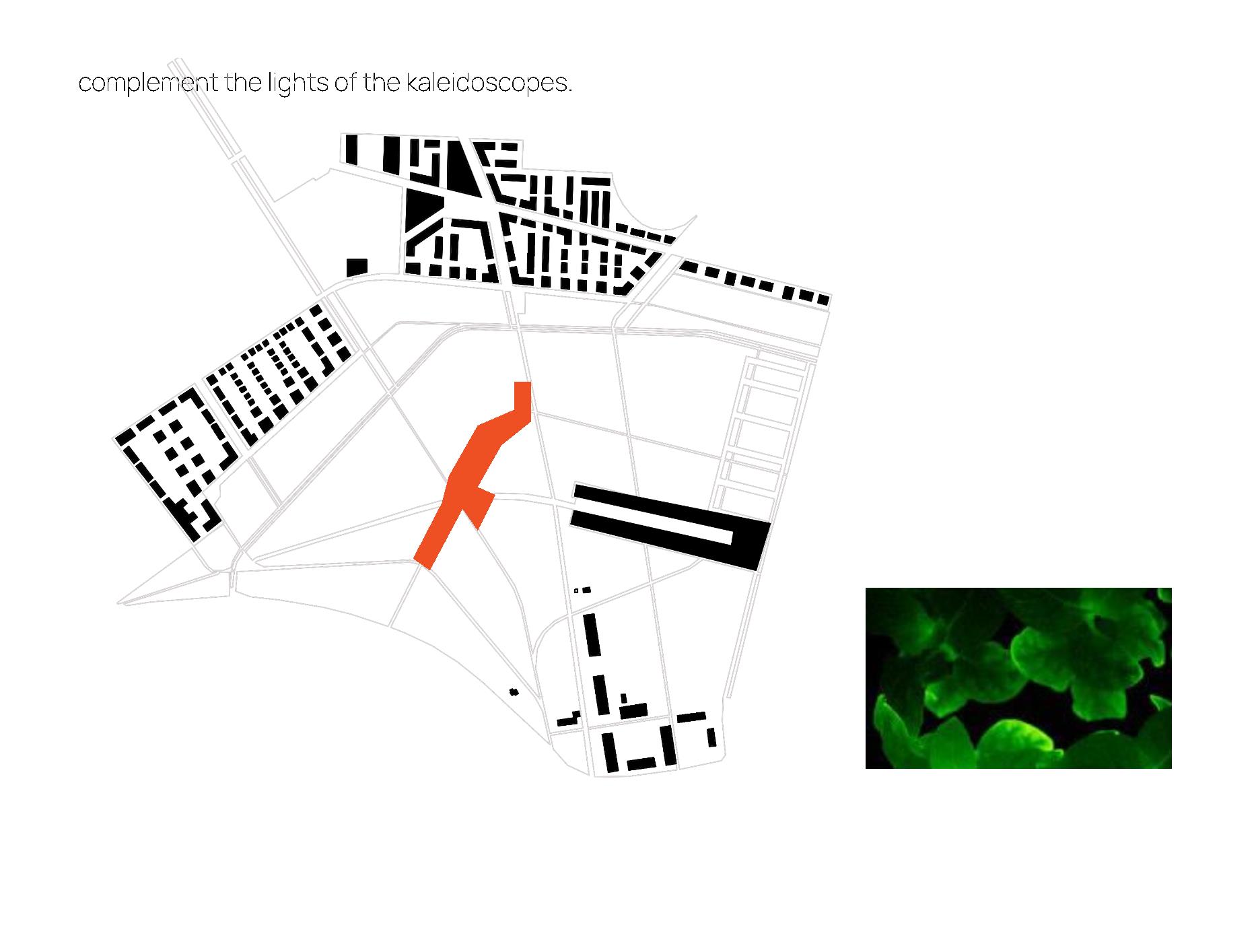 III. Conceiving an interactive and ever-chan-ging spaceMankind has been living on the earth for a long time. It can’t be denied that in order to live, humansneed many elements from nature, ‘Light’ is one of the main elements that we need for living. We havebeen using light for many activities, such as hunting, cooking, celebrating, or even for a funeral. It canbe seen that we can’t livewithout ‘light’. Therefore, in this project, we would like to design a project that aims to celebrate therelationship between humans and light, we would like to present another beautiful aspect of lightand we also would like to present the idea of how can we use the combination between technology,art, and light to generate electricity in order to provide and inspire an idea of how we could producethe clean energy and support the sustainable goal of the world.The idea of this project is to design a modular structure system that can be adjusted to several de-signs and can be connected to each other in order to create a bigger pavilion. One modular systemconsists of more than 70 hexagonal kaleidoscope solar cell module. Inside Each hexagonal modulehas a color glass and reﬂective glass which will reﬂect the light and it will create a kaleidoscopeeﬀect in the pavilion where users could experience another aesthetic or light during the daytimeand nighꢀime. On the top of hexagonal modules, we design an automatically rotatable solar systemthat will harvest the sun’s energy in order to be used for activities in the pavilion and to be used inManheim city.LAGI 20226Kaleidoscopic Dune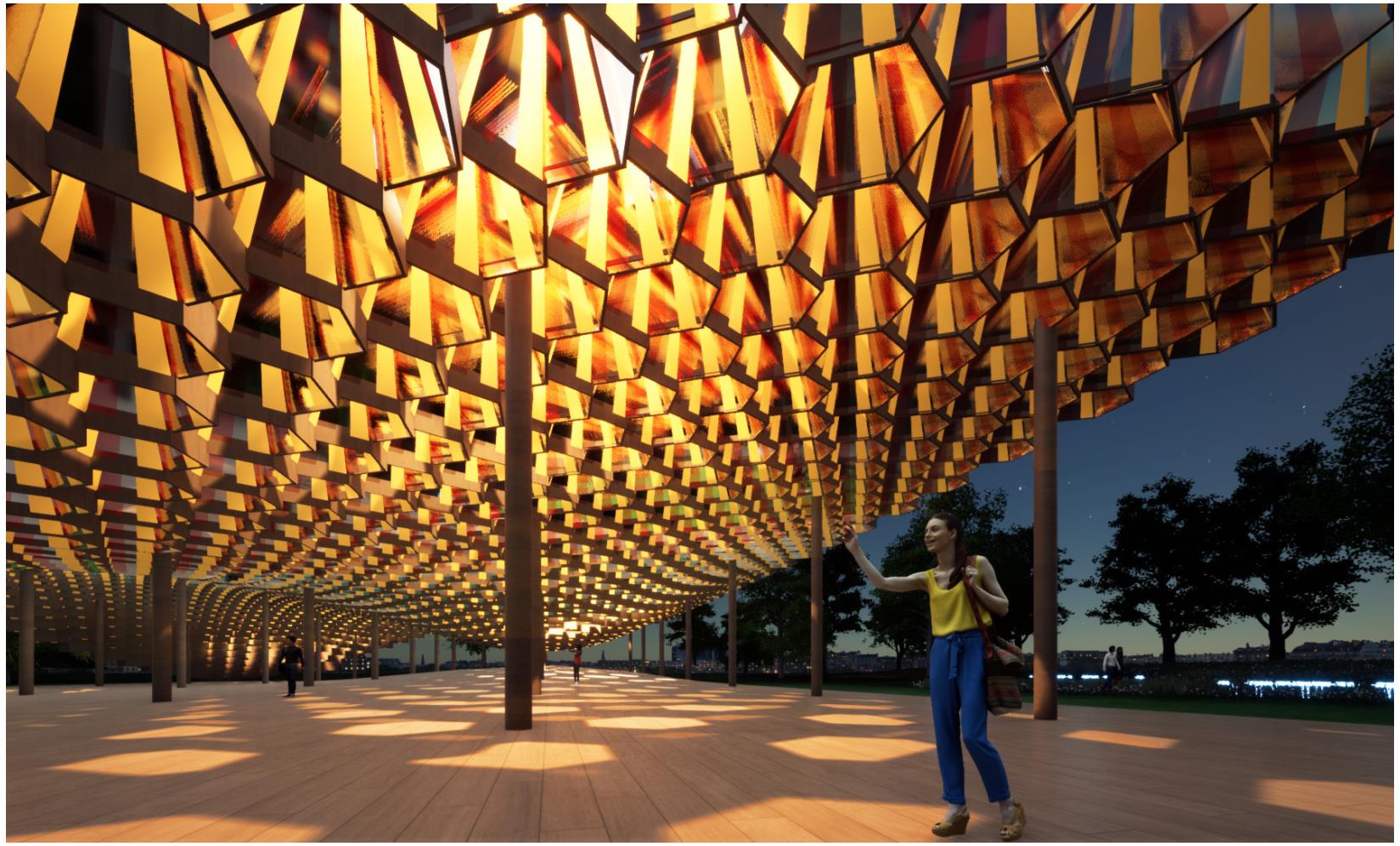 IV. TechnologyTracking systemrotational axisrotational axisA responsive facade system based on concentrating solar collectors called the Integrated Concen-trating Solar Facade (ICSF)The individual pyramid-shaped suspended glass modules can capture 85% of sunlight by movingaround a pin, rotating around the horizontal and vertical axis to respond to the path of the sun andmaximize the natural lighting. The structure of the pyramidal glass is particularly complex because itis characterized by a primary (POE) and secondary optical element (SOE), a highly eﬀicient concen-trator photovoltaic cell (CPV), and a water heat exchanger (HX).The tracking system used is a bi-axis tracker which optimizes the position based on the altitude andazimuth of the sun at that point of time for a particular location. The GPS sensor tracks the positionof the sun and provides the input to the altitude and azimuth positioning controller. They inﬂuencethe motor drivers and stepper motors to change the position accordingly. Then the information ispassed to an azimuth or altitude value encoder which provides feedback to the azimuth or altitudepositioning controller in a loop.LAGI 20227Kaleidoscopic Dune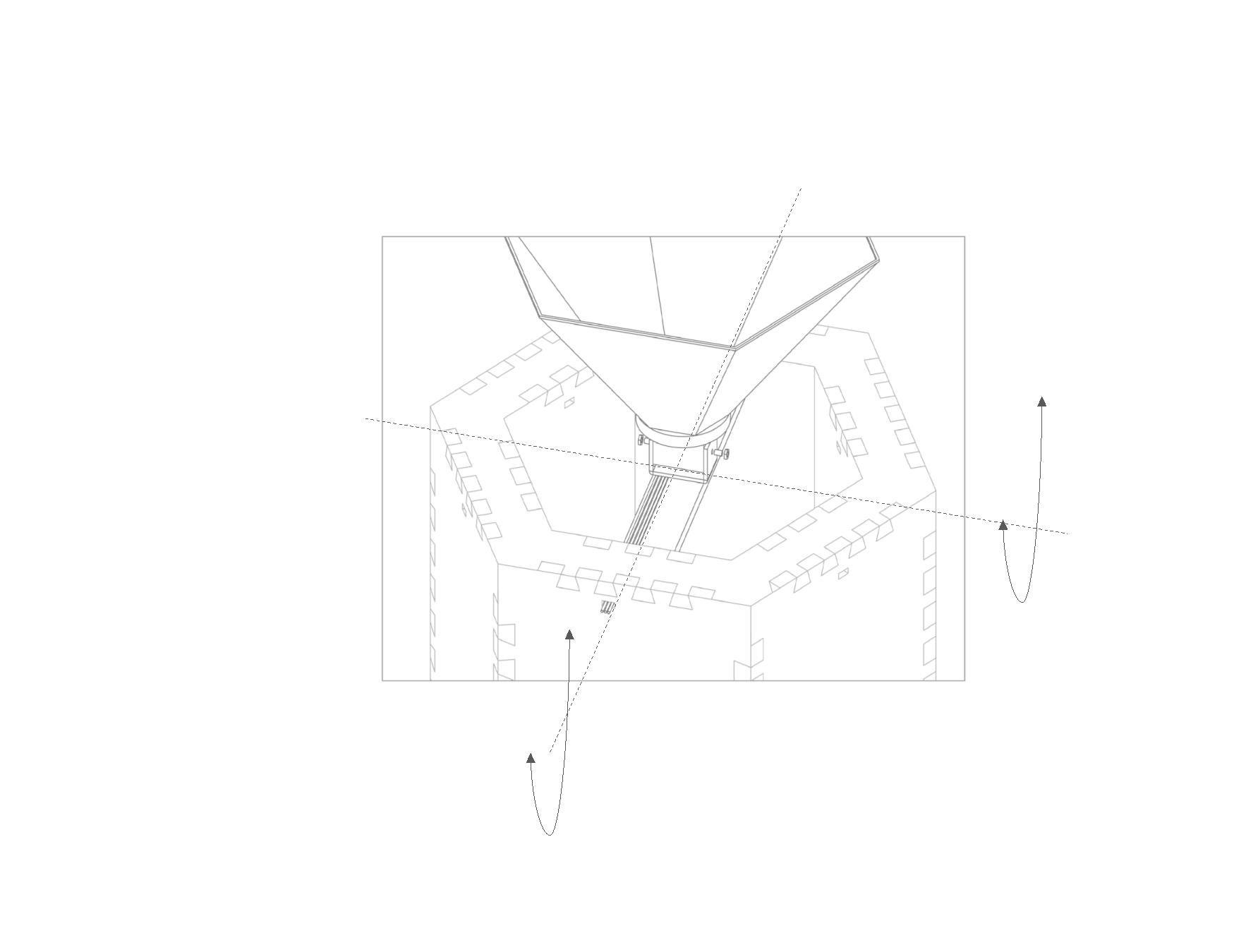 LAGI 20228Kaleidoscopic Dune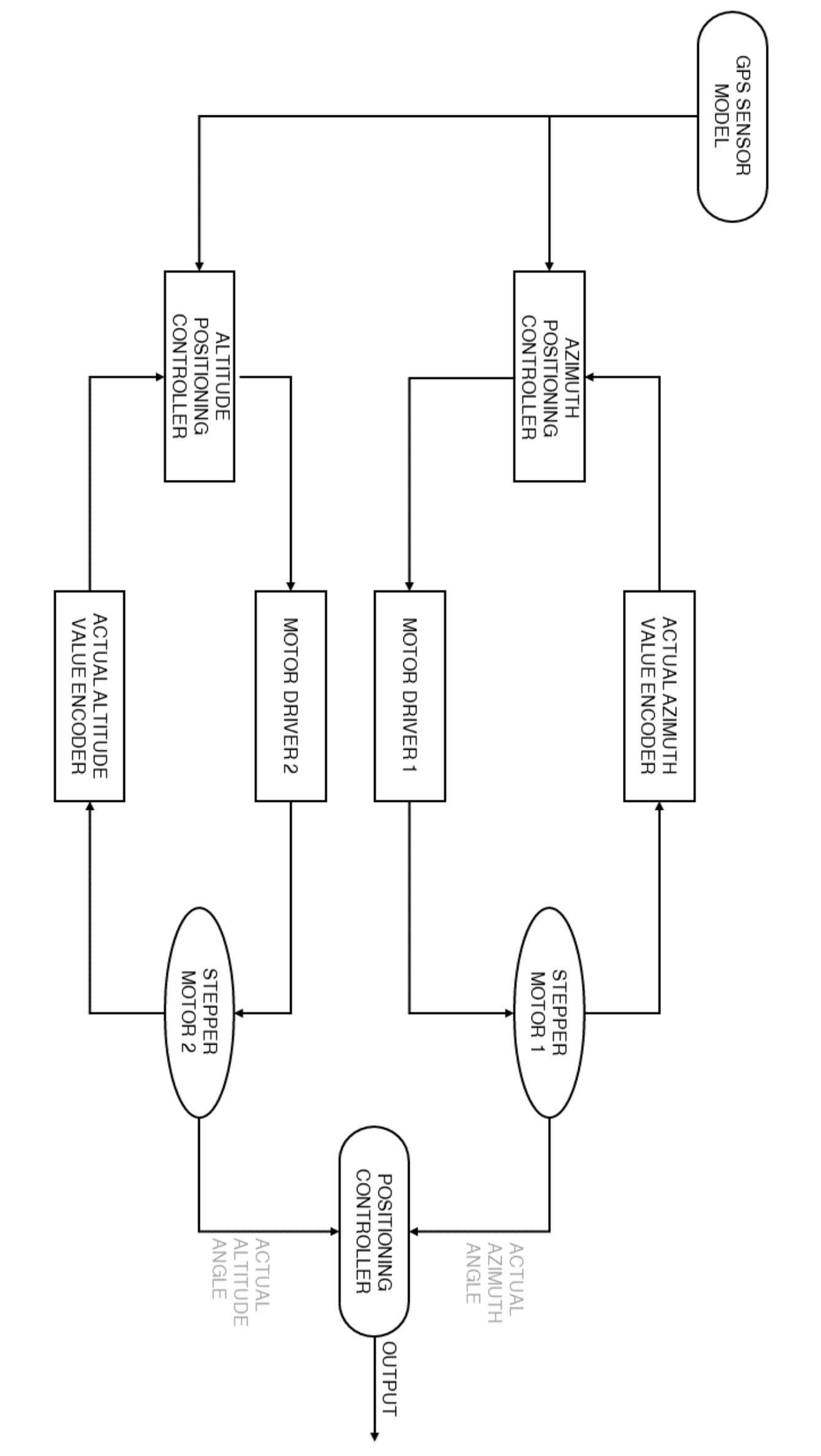 The type of photovoltaic system used is a solar concentrating system with the help of a fresnel lens.The photovoltaic cell (PV) has an initial contact layer which is placed side by side to anti reﬂectivecoating. The top cell comes beneath this and is made of Indium Gallium Phosphide. The wide bandgap tunnel junction is underneath the top cell layer. The middle cell layer is made of Indium Galliumarsenide. Then comes the tunnel junction beneath it. The region which acts as a buﬀer is then un-derneath it and it is followed by the nucleation layer. Then the boꢀom cell made of Germanium isunder this, followed by the contact layer.A multi-junction solar cell has multiple layers of diﬀerent semiconductor materials, each of whichproduces electric currents in response to diﬀerent wavelengths of light. This means that, theoreti-cally, multi-junction solar cells are capable of converting more sunlight that hits them to electricitywhen compared to single-junction cells.They produce electricity through the photovoltaic eﬀect. Light is absorbed by solar cells and elec-trons in the semiconducting material. Loose electrons ﬂow through the p-n junction between se-miconductor layers, creating an electrical current. The current is captured and transferred to wires.Single-junction solar cells have one p-n junction to direct the ﬂow of electricity created when sun-light hits a semiconducting material. In a multi-junction solar cell, there are multiple p-n junctionsthat can induce a ﬂow of electricity.LAGI 20229Kaleidoscopic Dune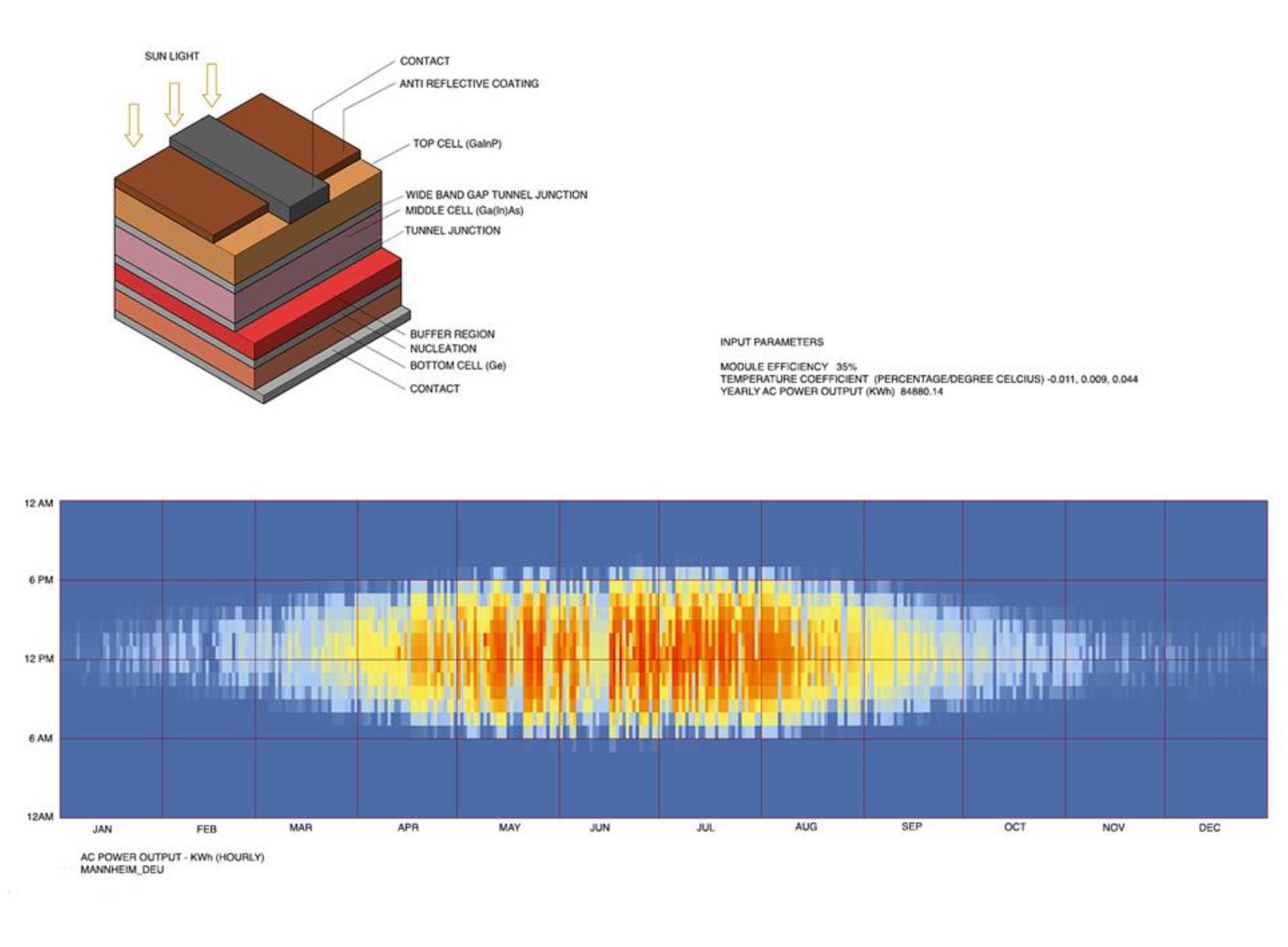 Electrical System DetailsSun’s energy is the main input for our electrical system, each hexagonal module will harvest the sun’senergy and every electric wire will be connected, and it will be combined into one electric wire. Theseenergies will be store in the main baꢀery which is located in between the foundation structure andit will distribute to ﬂoor power outlets located at the 4 corners of the module.Light bulbsCharge controllerDC LoadMusical instruments,electric vehicules,cell phonesPV ModulePower grid toMannheimcityBaꢀerieInverterSwitch controlAC LoadBack uppowerV. Cost estimate (main pavilion)LAGI 202210Kaleidoscopic Dune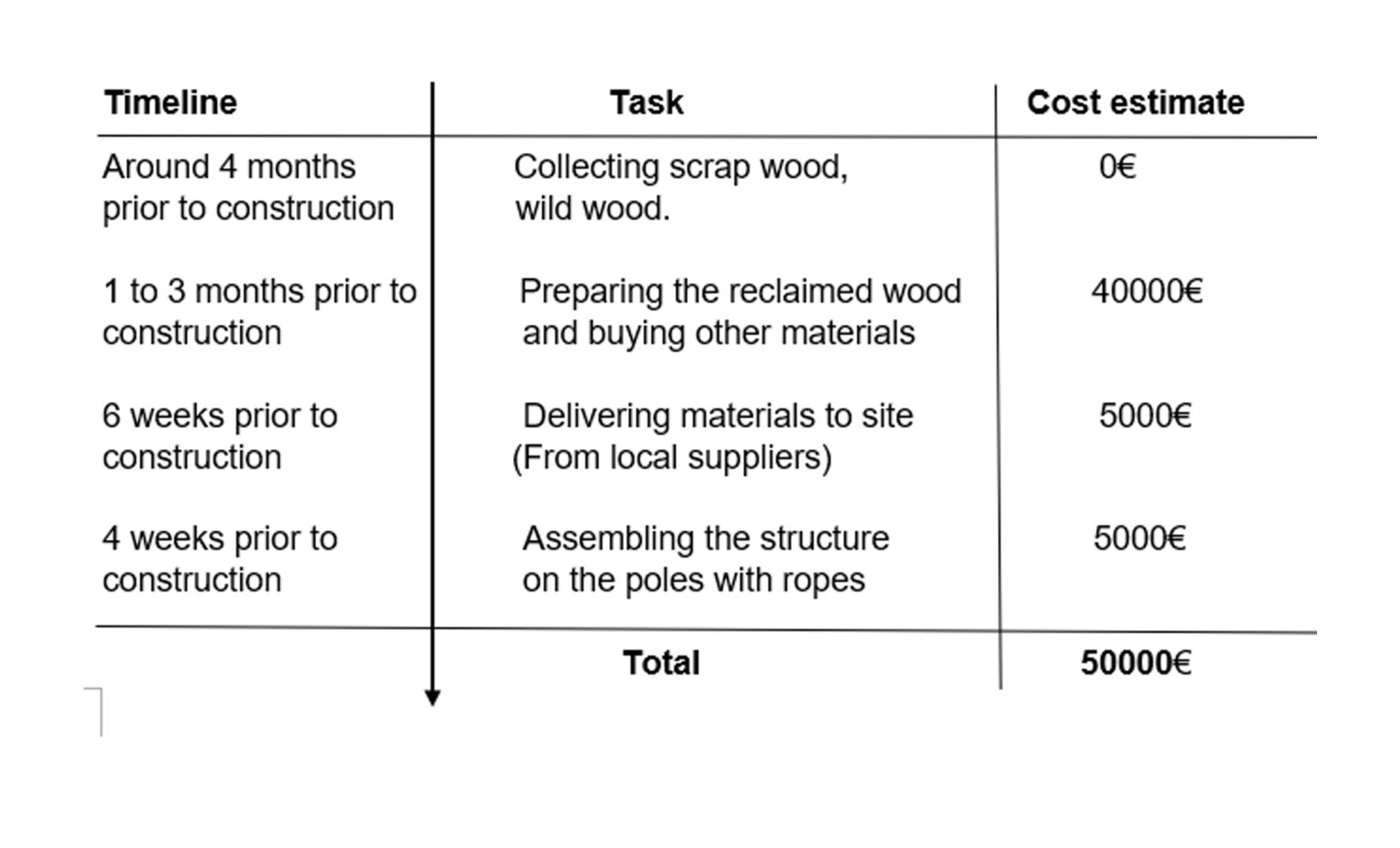 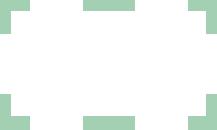 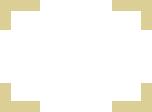 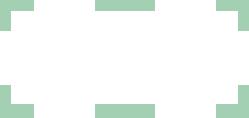 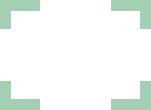 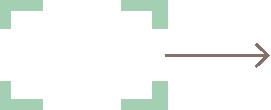 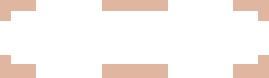 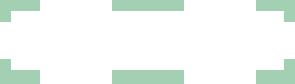 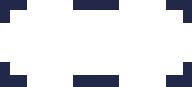 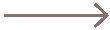 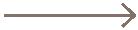 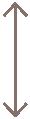 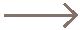 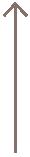 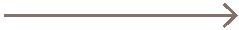 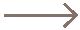 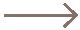 VI. Modular System DetailsTop Anchor PointKaleidoscopeSolar Cell ModuleBottom Anchor PointFloorGalvanizedHex BoltsManila Rope⌀ 40 mmMetal Plate10 mmMetal Plate10 mmManila Rope⌀ 40 mmHollow Steel Post⌀ 20 mmTension System 2The second point which need to be connectedby the tension system is the 4 corners of thestructure.Tension System 1At the ﬁrst tension system point, at the topof the post, there are 4 metal plates that areconnected with the Manila rope for creatingtension.LAGI 202211Kaleidoscopic Dune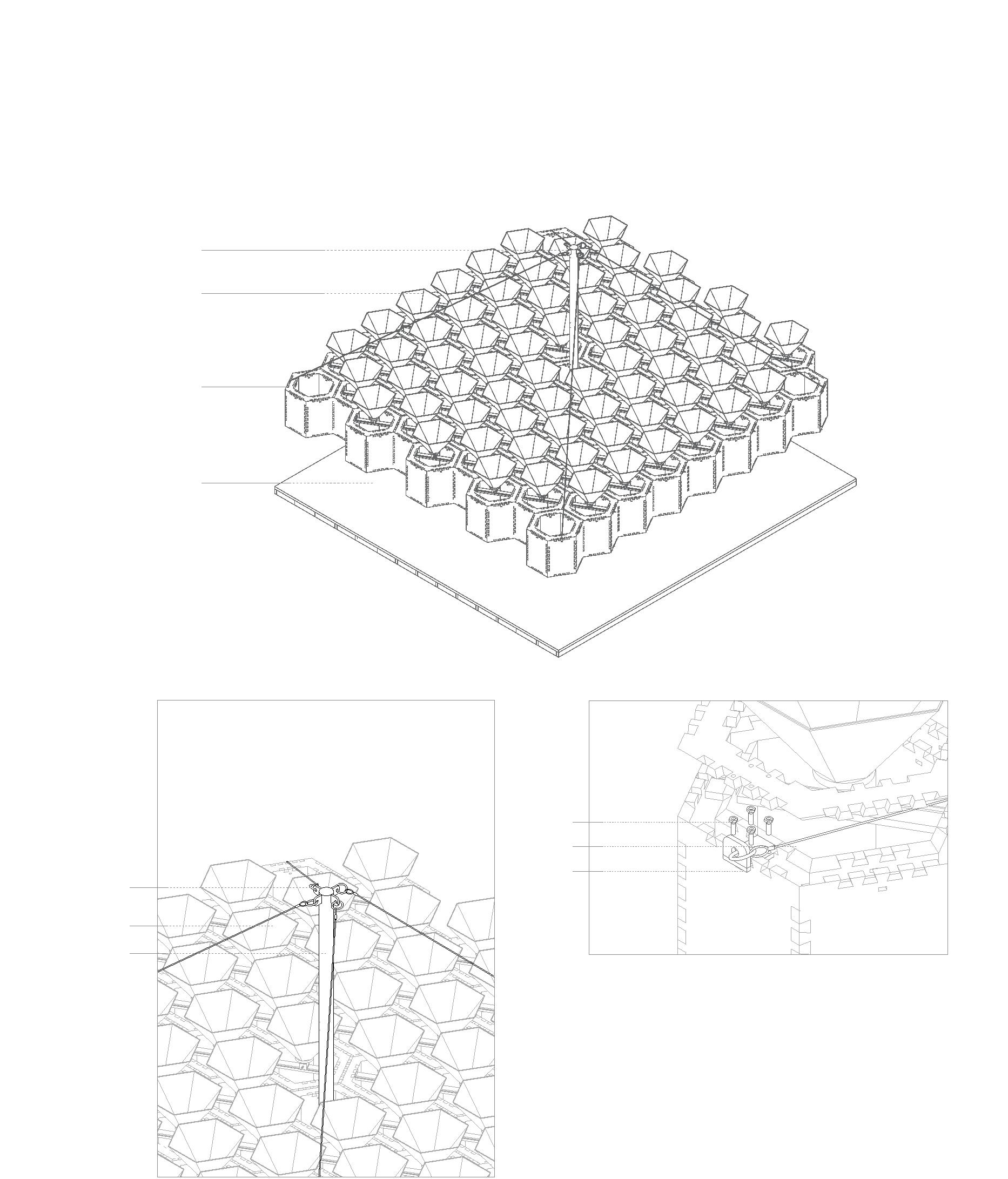 AlternativeRoof ShapeFlat RoofAlternative DesignsThe system that we’ve designed can beadjusted into many designs by adjustingthe height of each hexagonal module andthey can be connected to each other in or-der to create a bigger space.LAGI 202212Kaleidoscopic Dune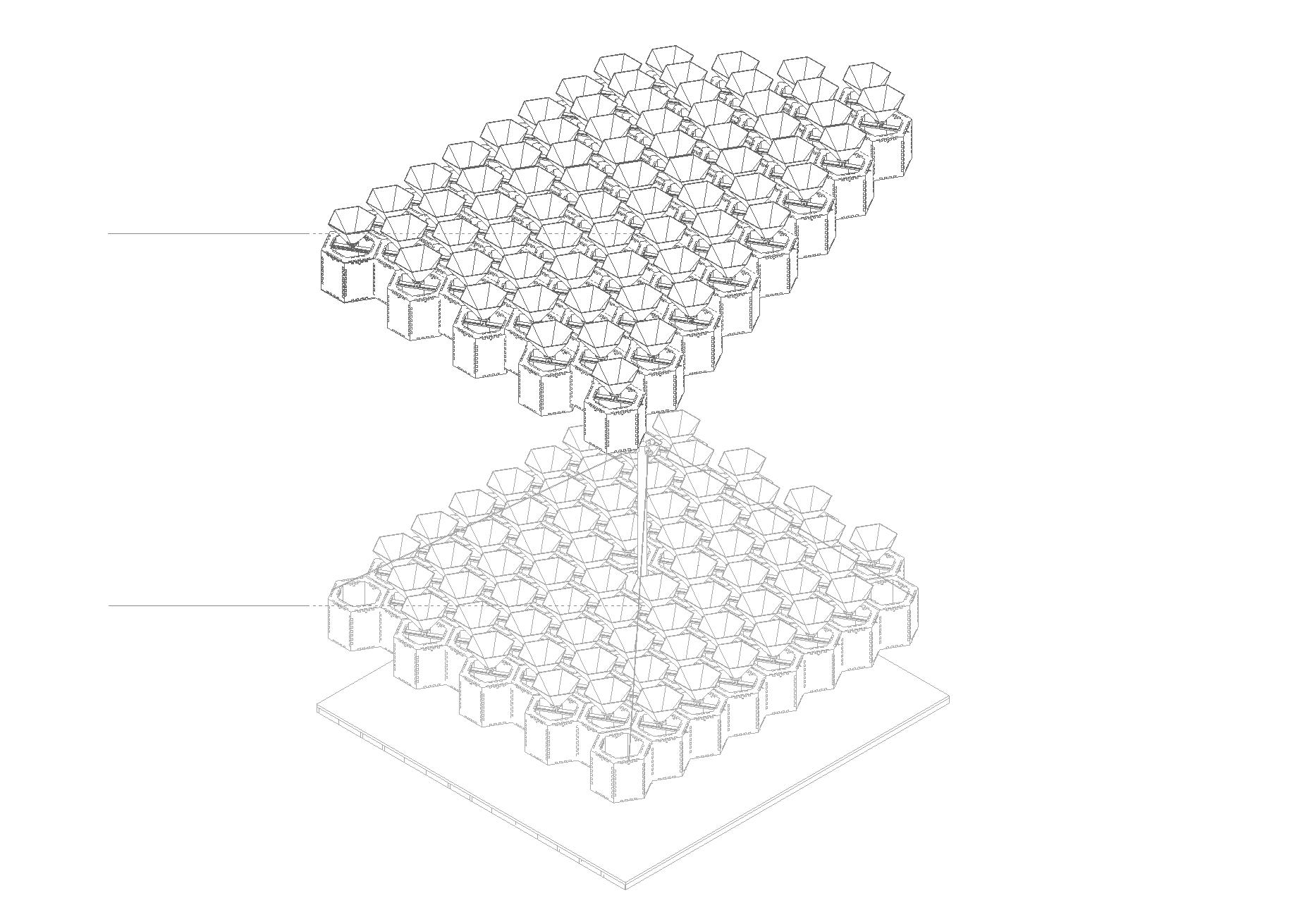 Kaleidoscope Solar Cell ModuleSolar cellMirrorOne Hexagonal ModuleIn one kaleidoscope moduleconsisits of the solarcell systemand the kaleidoscope systemKaleidoscope ModuleConiferous Lumber60 mmJointThe dovetail joint is used for thejoint system in order to reduceunnecessary materials.Dovetail Joint@ 50 mmLAGI 202213Kaleidoscopic Dune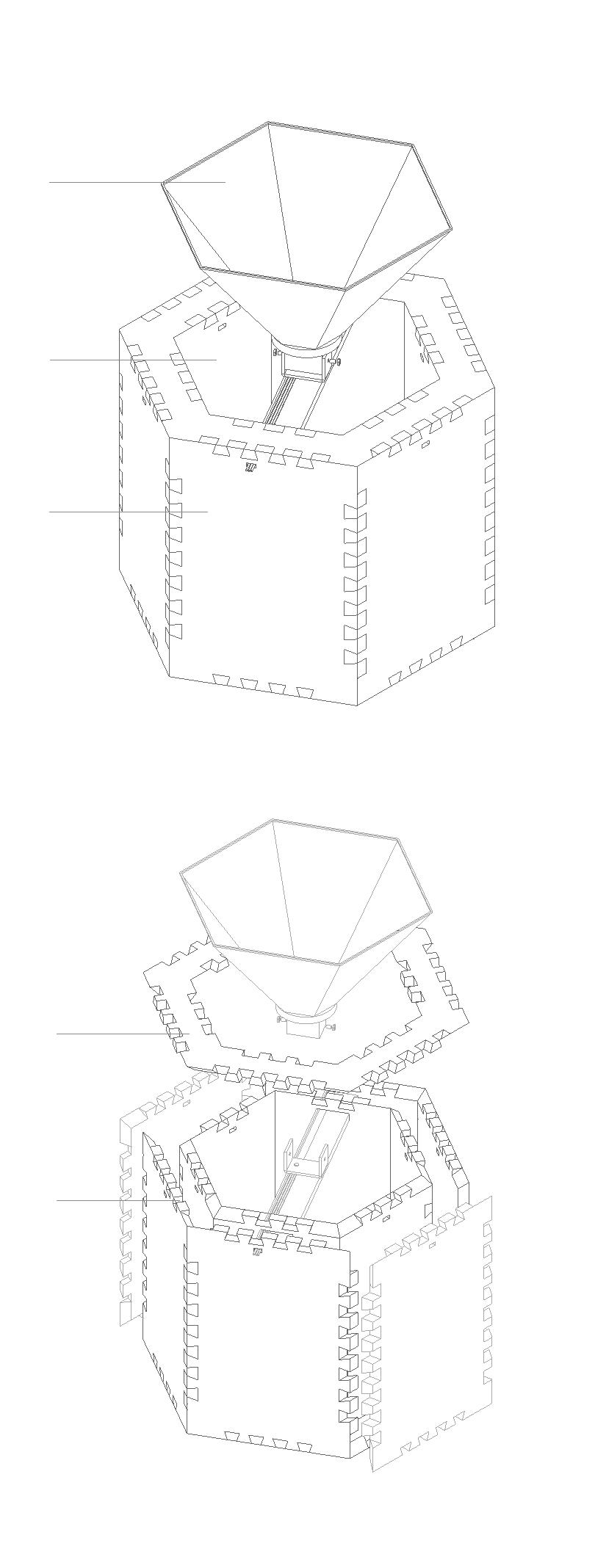 Rotation Joint10 mmGalvanized Hex BoltsTransparent Acrylic10 mmWire Connector20 x 40 mmSolar Cell System’s DetailThe solar cell will be connected tothe rotating joint which will make thesolar cell harvest the sun’s energyfrom any direction.LAGI 202214Kaleidoscopic Dune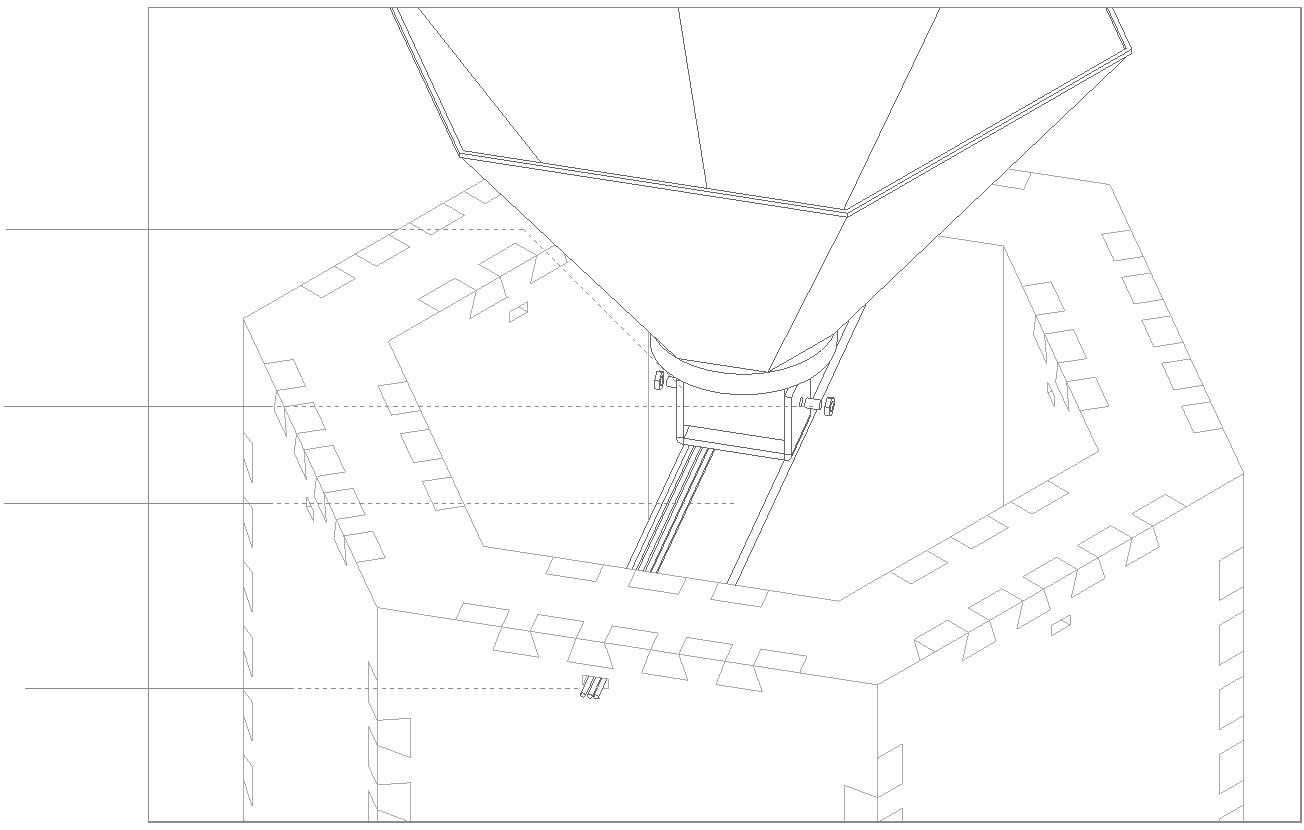 Female JointMale JointJoint Between Each ModulesThis part consists of 2 elements,male and female joints. They canbe easily connected to each otherwith the dovetail joint.Male JointDetail of Joint Between Each ModulesIn order to connect between each module, the male andfemale joints need to be cut at aspeciﬁc length according to the pavilion’s height.LAGI 202215Kaleidoscopic Dune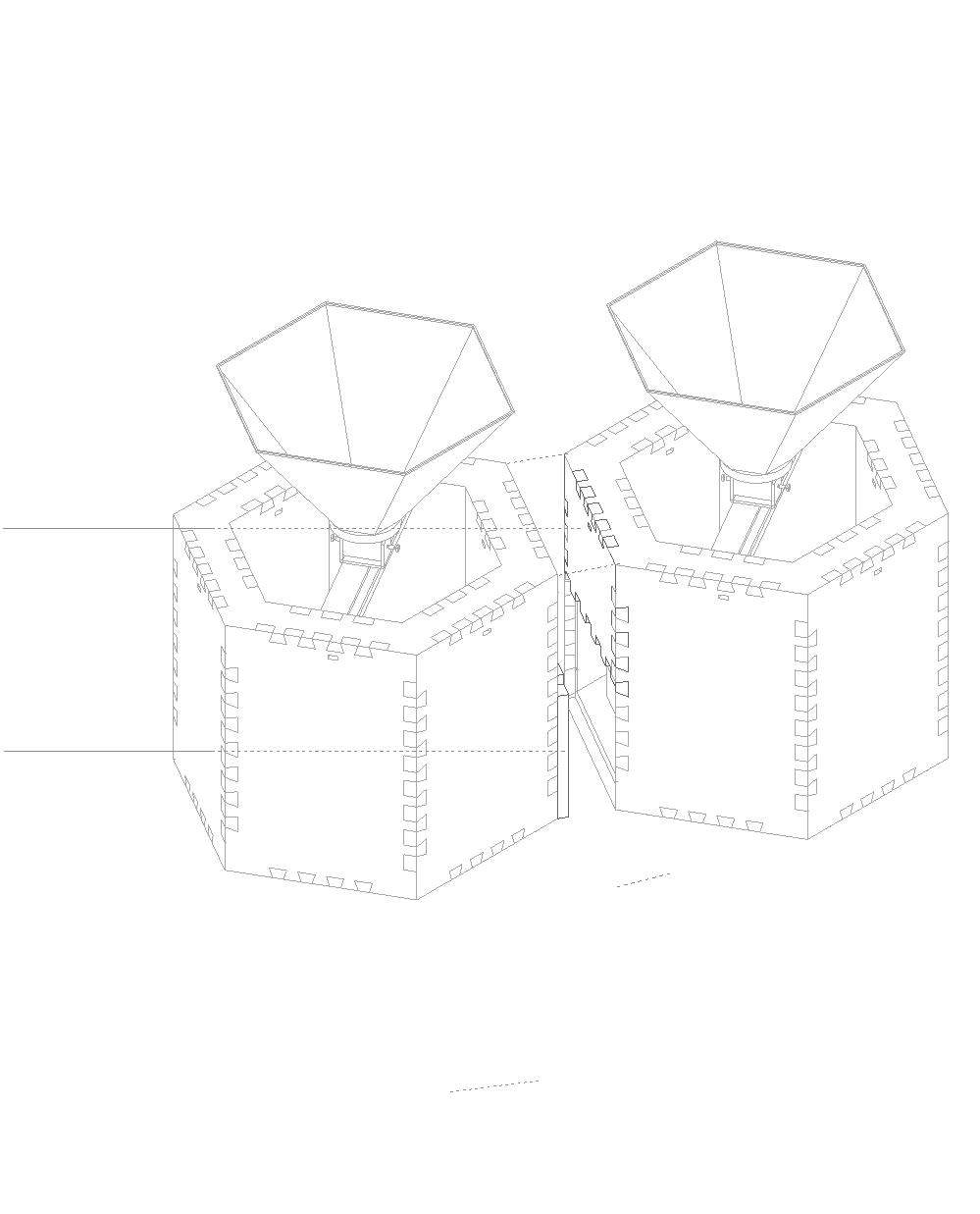 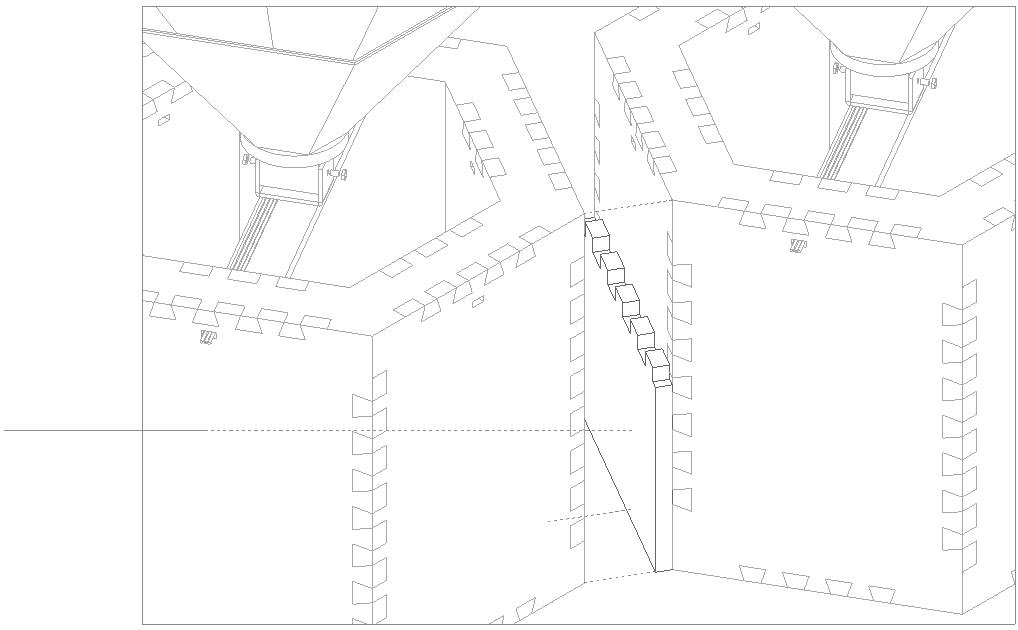 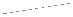 Main PavilionExhibition SpaceSemi Outdoor Concert Space+ 9.00 m▽▽+ 8.00 m+ 1.00 m+ 0.00 m▽▽0.50 m1.00 m1.00 m1.00 m1.00 m1.0010.00ABCDESectionLAGI 202216Kaleidoscopic Dune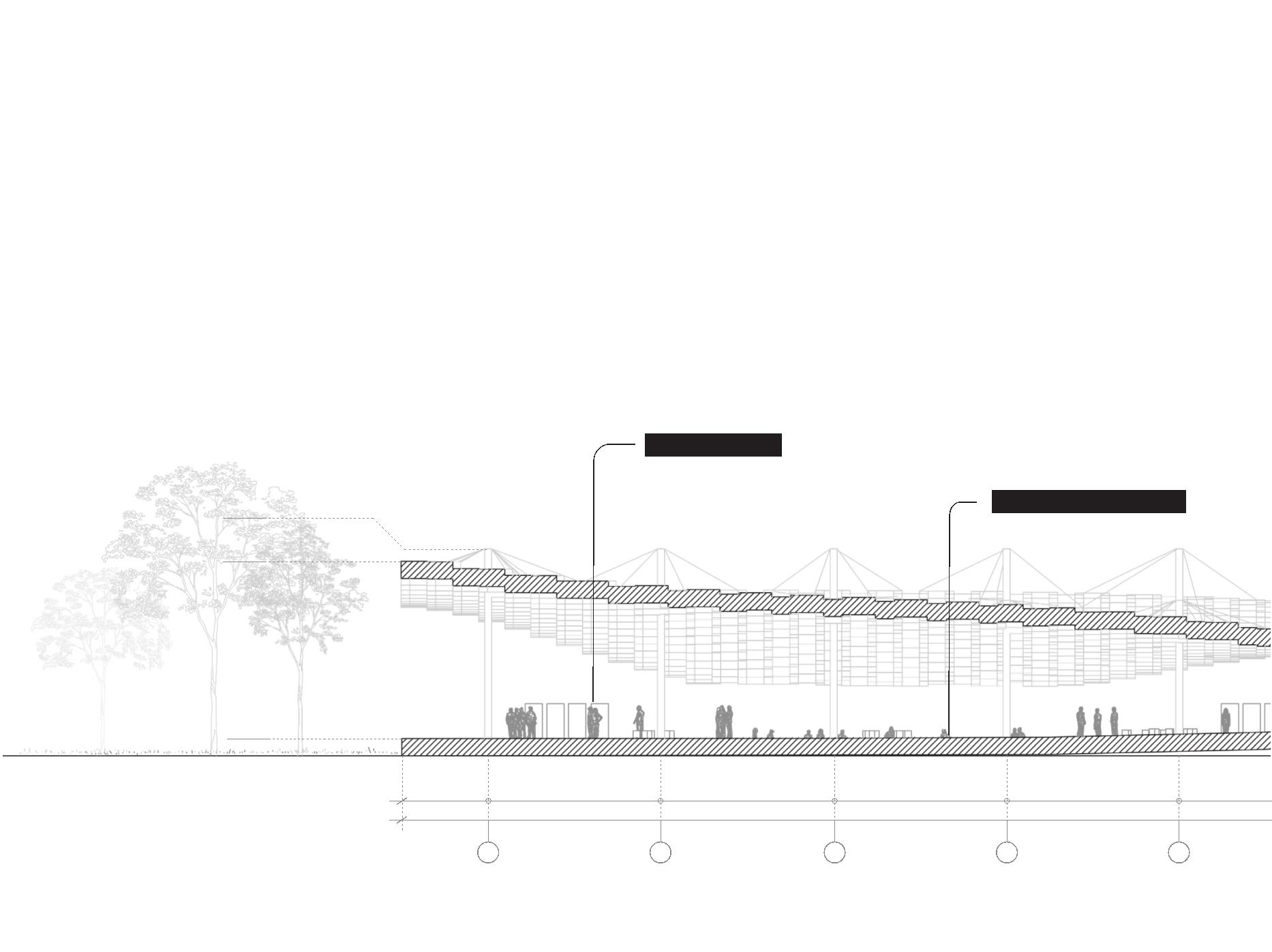 Semi Outdoor Concert SpaceKaleidoscope ModulesExhibition SpaceRelaxing SpaceLight Testing SpaceEntranceKaleidoscopeSolar Cell ModuleLight Testing SpaceRoof Tension SystemBioluminescent Plants0 m0  m1.00 m1.00 m1.00 m1.00 m0.50 mFGHIJLAGI 202217Kaleidoscopic Dune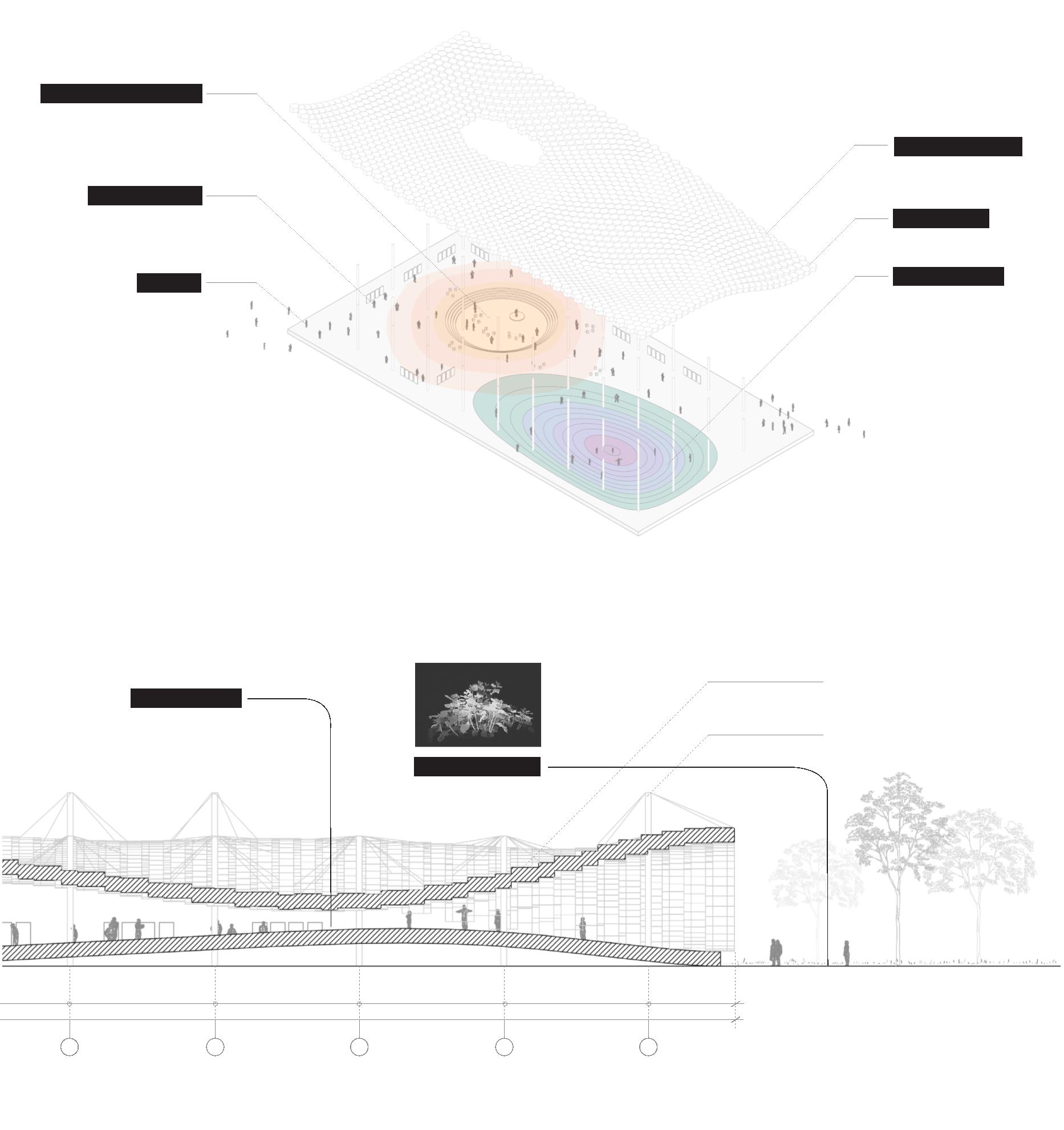 Appendix: prototype modelWe wanted to experimentthe kaleidoscope eﬀect bycreating a physical modelthat would help us beꢀerunderstand. We tried tocombine both color from theICFS system as well as addi-tional colors within the ka-leidoscope and then testedout its eﬀect at diﬀerenttimes of the day.LAGI 202218Kaleidoscopic Dune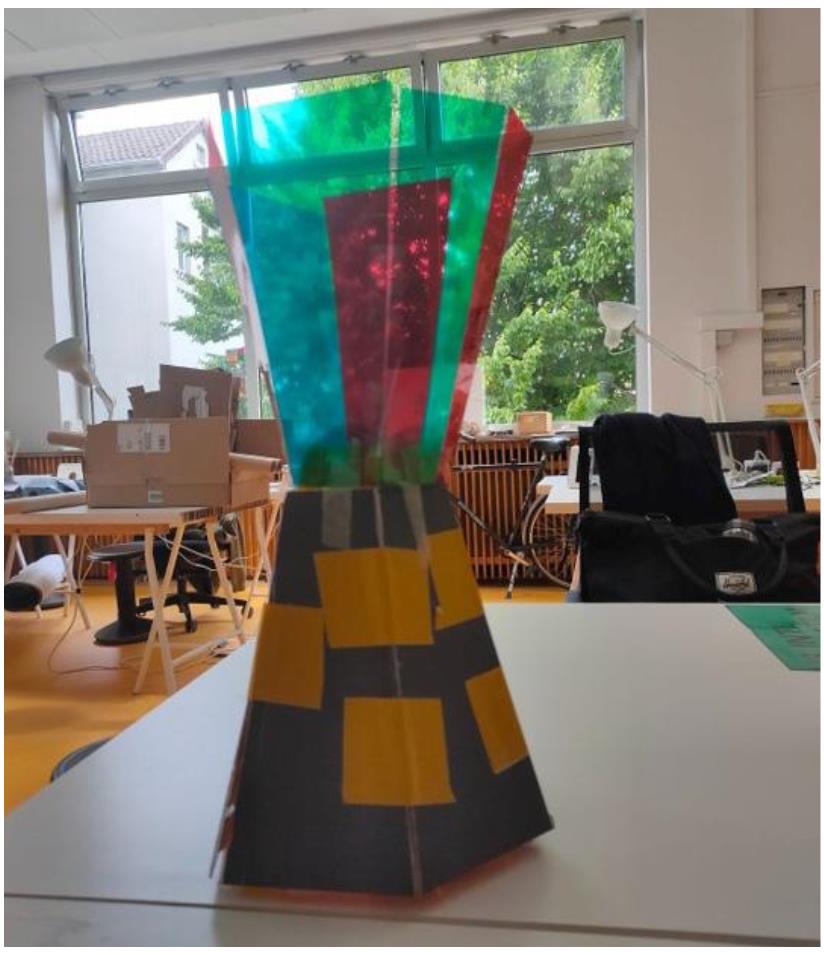 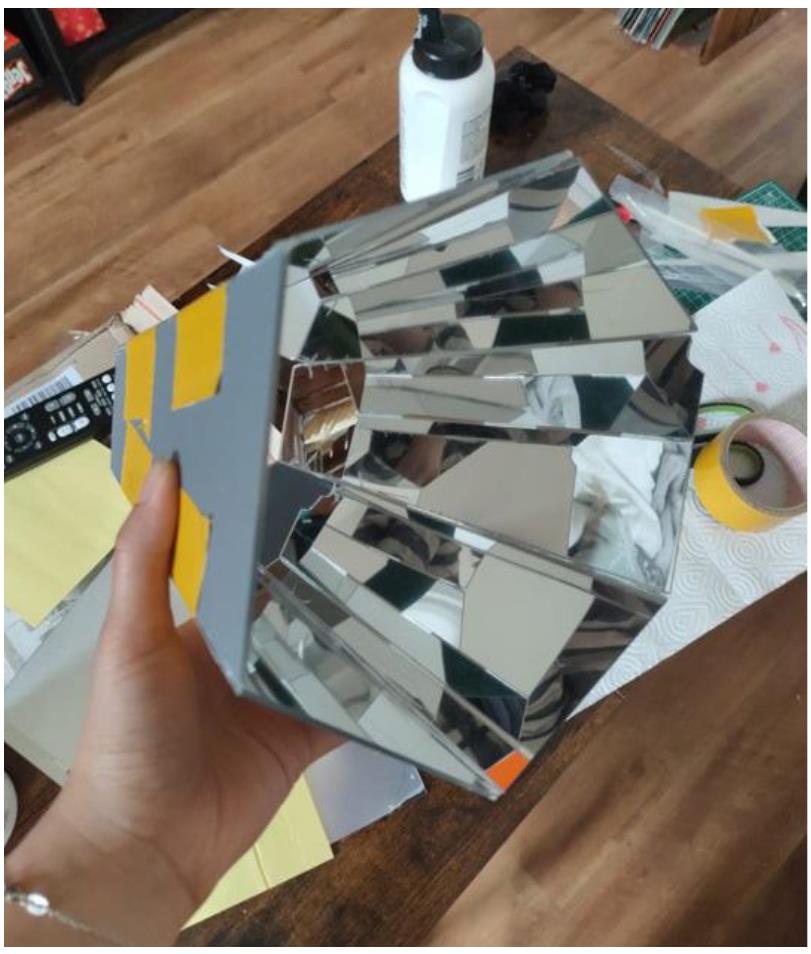 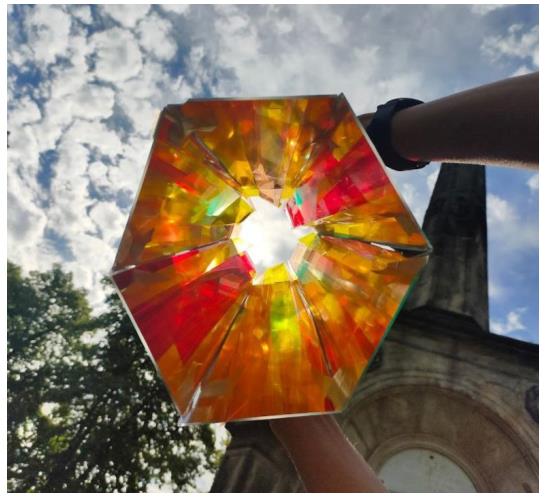 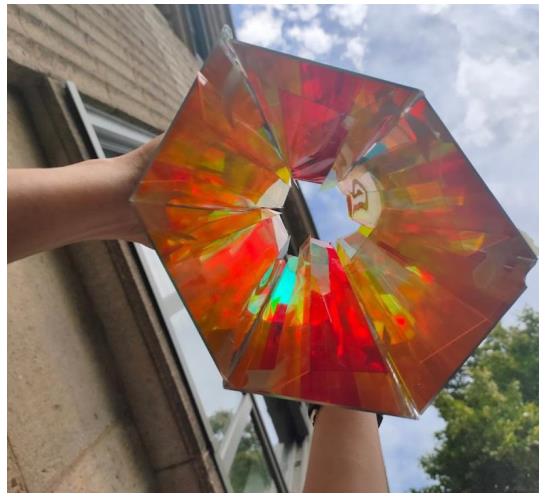 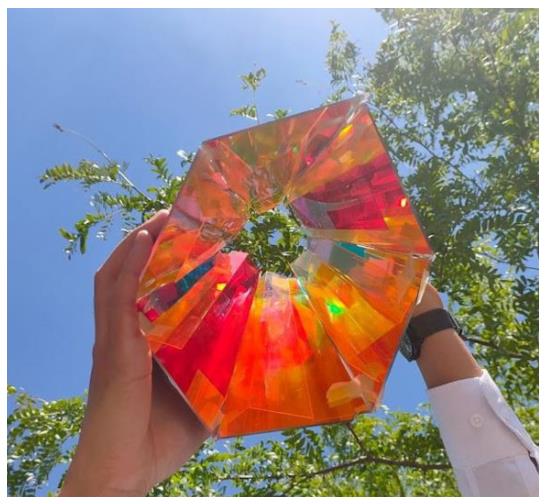 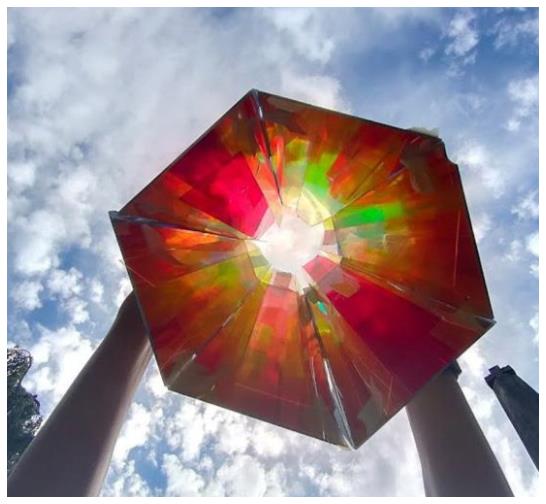 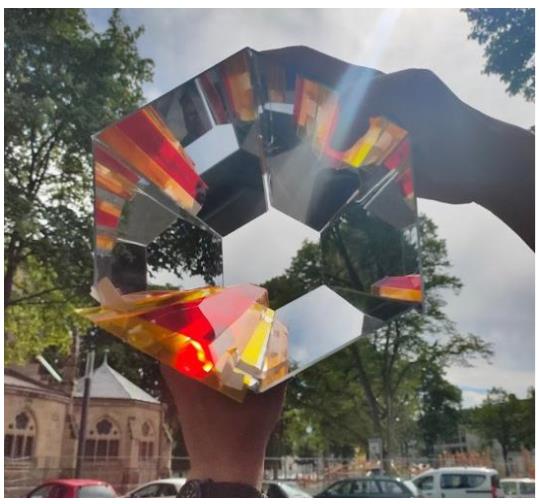 Appendix: prototype modelLAGI 202219Kaleidoscopic Dune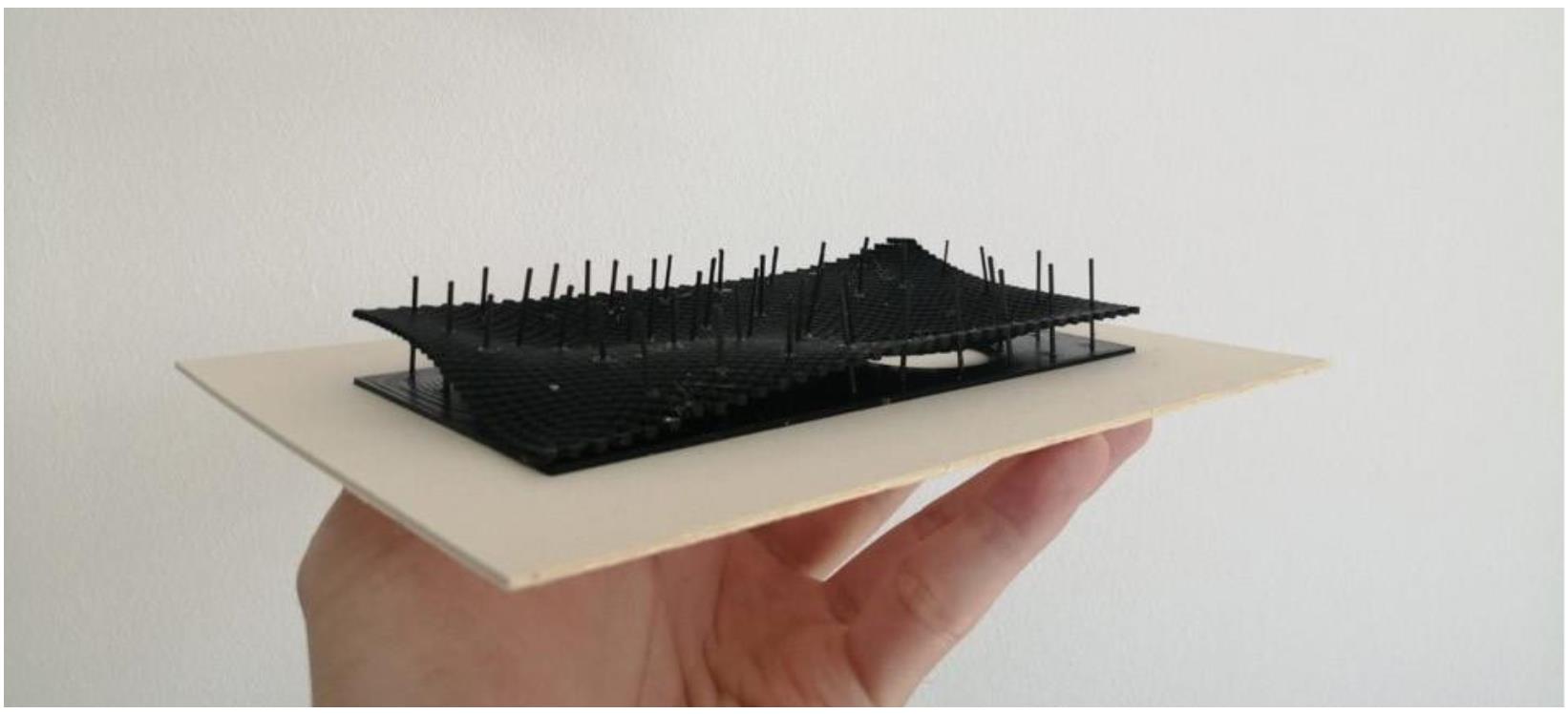 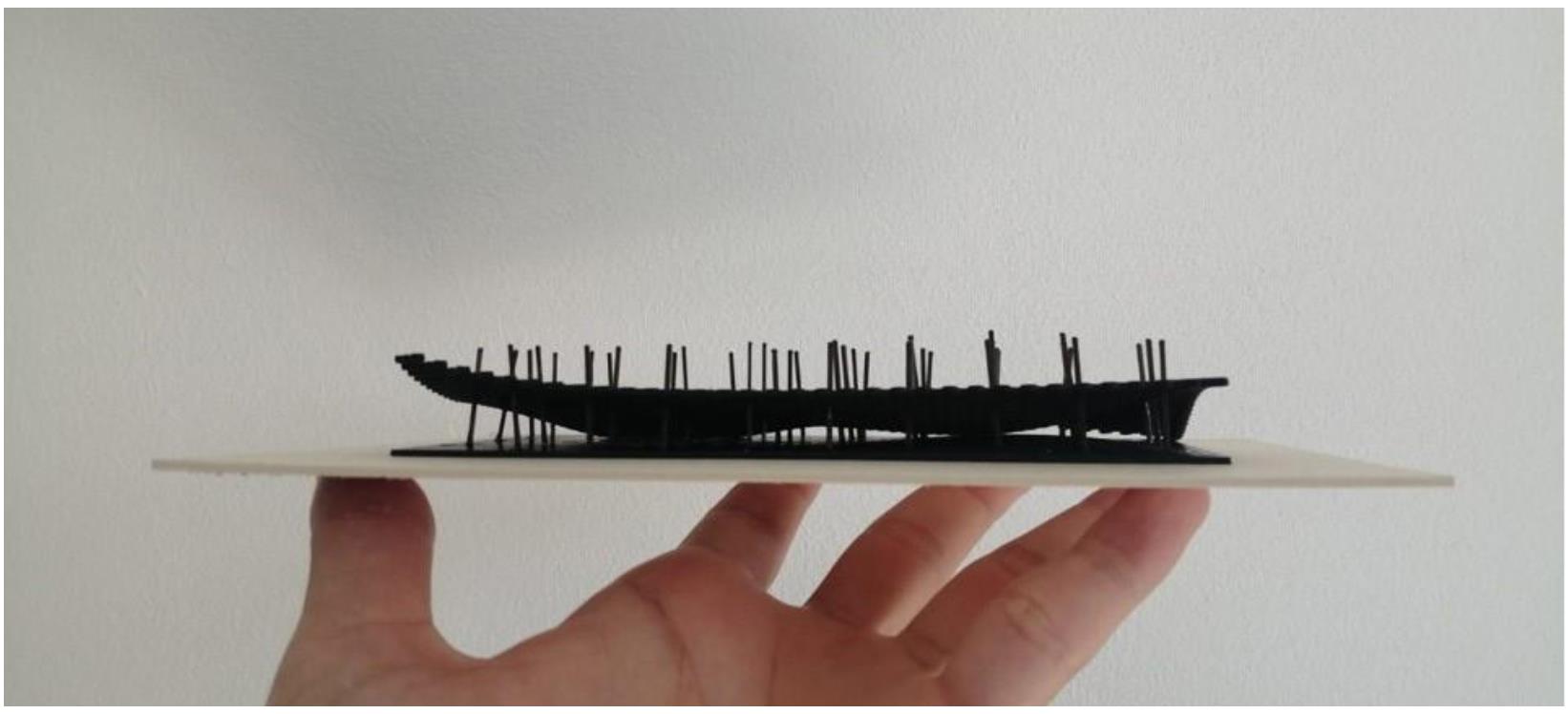 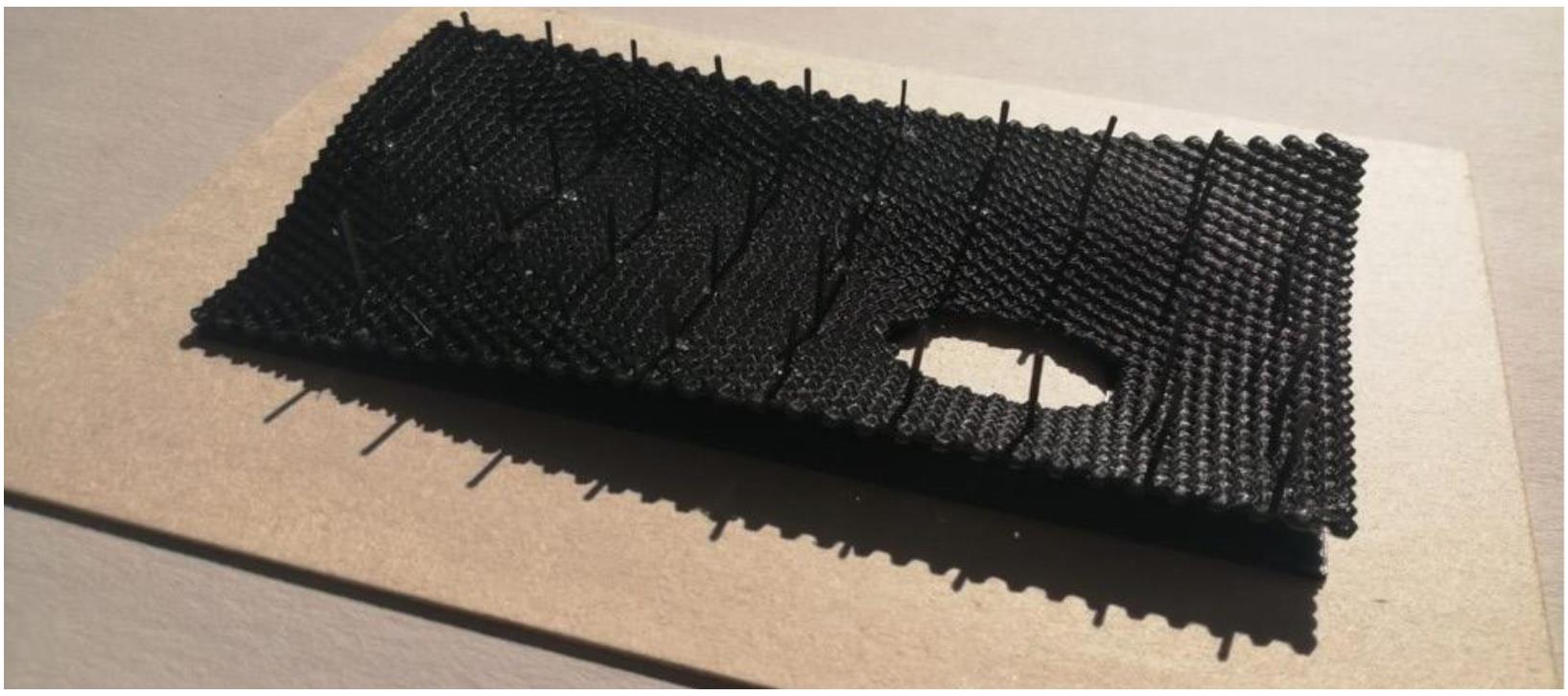 